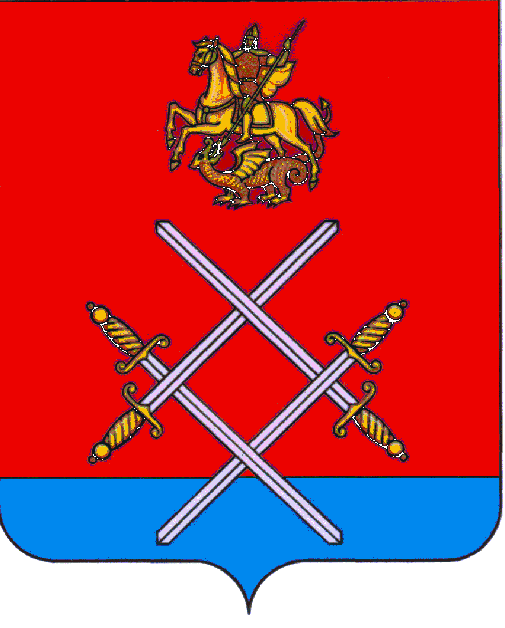 СОВЕТ ДЕПУТАТОВ РУЗСКОГО ГОРОДСКОГО ОКРУГАМОСКОВСКОЙ ОБЛАСТИРЕШЕНИЕот «_25_»___октября____2017 г.  №_139/13_Об установлении срока, на который составляется и утверждается бюджет Рузского городского округа Московской области	В соответствии со ст. 169 Бюджетного кодекса Российской Федерации, учитывая предложения Главы Рузского городского округа Московской области, Совет депутатов Рузского городского округа Московской области РЕШИЛ:Установить, что бюджет Рузского городского округа Московской области составляется и утверждается сроком на три года (очередной финансовый год и плановый период).Настоящее решение вступает в силу на следующий день после официального опубликования.Опубликовать настоящее решение в газете «Красное знамя» и разместить на официальном сайте Рузского городского округа Московской области в сети «Интернет».Глава Рузского городского округа                                                    Председатель Совета депутатов                        Московской области                                                          Рузского городского округа                                    М.В.Тарханов                                                                     Московской области                                                                                                                                          С.Б. Макаревич______________________________                                                   ___________________________